Key Stage 2 SATS’s Results Summer 2016MATHS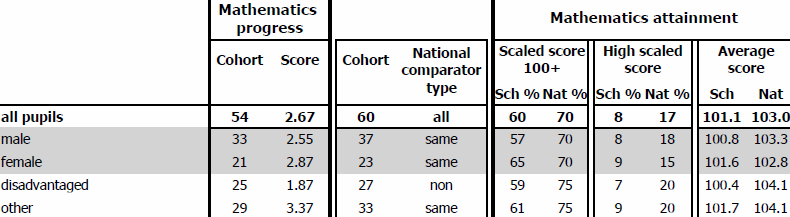 Writing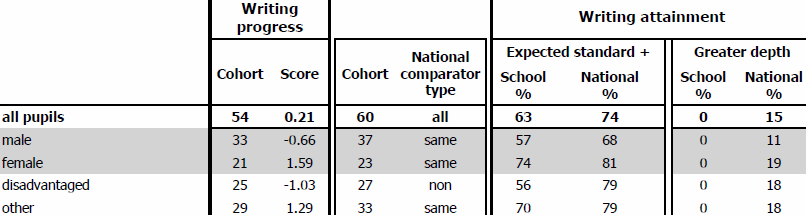 Reading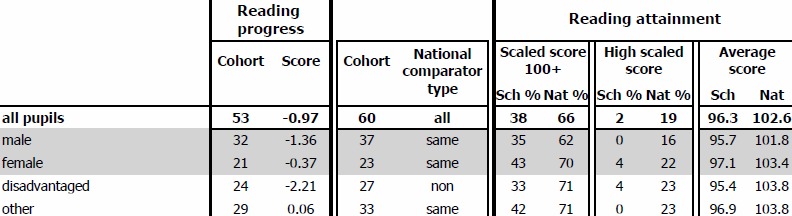 Spelling, Punctuation and Grammar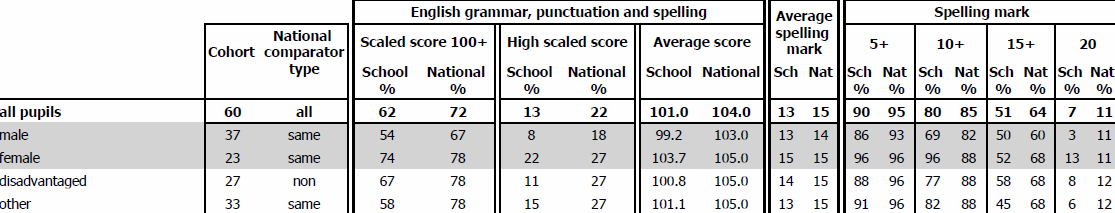 Key Stage 1 SATS’s Results Summer 2016Reading, Writing, Maths CombinedReading, Writing, Maths CombinedReading, Writing, Maths CombinedMathsMathsMathsReadingReadingReadingWritingWritingWritingEnglish Grammar Punctuation & SpellingEnglish Grammar Punctuation & SpellingEnglish Grammar Punctuation & SpellingNumber of childrenSchool %National%Number of childrenSchool %National%Number of childrenSchool %National%Number of childrenSchool %National%Number of childrenSchool %National%Pupil Premium Children9/2733%60%16/2759%75%9/2733%71%15/2756%79%18/2767%78%All Children23/6038%53%36/6060%70%23/6038%66%38/6063%74%37/6062%72%MathsMathsMathsReadingReadingReadingWritingWritingWritingNumber of childrenSchool %National%Number of childrenSchool %National%Number of childrenSchool %National%Pupil Premium Children3063%77%3060%78%3072%65%All Children6080%73%6075%74%6053%70%